.Start after 16 counts, 2 beats before lyrics at 7 secondsVINE RIGHT & LEFTZIGZAG FORWARDWALK BACK, SIDESTEP ON R DIAGONALSIDESTEP ON l DIAGONAL, WALK BACK AND TURNHaven't Met You Yet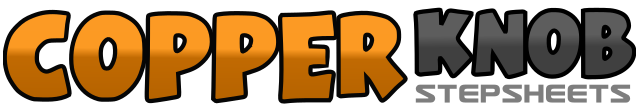 .......Count:32Wall:4Level:Beginner.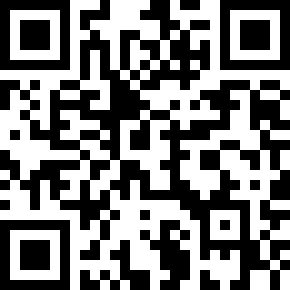 Choreographer:Laura Rittenhouse (AUS) - July 2019Laura Rittenhouse (AUS) - July 2019Laura Rittenhouse (AUS) - July 2019Laura Rittenhouse (AUS) - July 2019Laura Rittenhouse (AUS) - July 2019.Music:Haven't Met You Yet - Michael BubléHaven't Met You Yet - Michael BubléHaven't Met You Yet - Michael BubléHaven't Met You Yet - Michael BubléHaven't Met You Yet - Michael Bublé........1,2,3,4Step R to R, Cross L behind R, Step R to R, Touch L beside R5,6,7,8Step L to L, Cross R behind L, Step L to L, Touch R beside L1,2,3,4Step R forward on R diagonal, Touch L beside R, Step L forward on L diagonal, Touch R beside L5,6,7,8Step R forward on R diagonal, Touch L beside R, Step L forward on L diagonal, Touch R beside L1,2,3,4Step R back, Step L back, Step R back, Step L back5,6,7,8Step R forward on R diagonal, Step L beside R, Step R forward on R diagonal, Touch L beside R1,2,3,4Step L forward on L diagonal, Step R beside L, Step L forward on L diagonal, Touch R beside L5,6,7,8Step R back, Step L back, Step R back, Turn ¼ L stepping L (9:00)